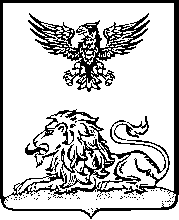 БЕЛГОРОДСКАЯ ГОРОДСКАЯ ТЕРРИТОРИАЛЬНАЯ ИЗБИРАТЕЛЬНАЯ КОМИССИЯПОСТАНОВЛЕНИЕот 26 марта 2024 года								№ 72/747-1О зачислении в резерв составов членов участковых комиссий города Белгорода срока полномочий 2023-2028 годов В соответствии с пунктом 5.1 статьи 27 Федерального закона от 12 июня 2002 года № 67-ФЗ «Об основных гарантиях избирательных прав и права на участие в референдуме граждан Российской Федерации», на основании Порядка формирования резерва составов участковых комиссий и назначения нового члена участковой комиссии из резерва составов участковых комиссий, утвержденного постановлением Центральной избирательной комиссии Российской Федерации от 5 декабря 2012 года № 152/1137-6 (с изменениями и дополнениями), Белгородская городская территориальная избирательная комиссия постановляет:Зачислить в резерв составов участковых избирательных комиссий города Белгорода с правом решающего голоса согласно прилагаемому списку (прилагается).2. Разместить настоящее постановление на страницах Белгородской городской территориальной избирательной комиссии на официальных сайтах Избирательной комиссии Белгородской области и органов местного самоуправления города Белгорода в информационно-телекоммуникационной сети «Интернет».3. Контроль за исполнением настоящего постановления возложить на секретаря Белгородской городской территориальной избирательной комиссии Н.И. Овчарову.ПредседательБелгородской городской        территориальнойизбирательной комиссии						     Л.Н. КалабинаСекретарьБелгородской городской        территориальнойизбирательной комиссии						     Н.И. ОвчароваПриложениек постановлению Белгородской городской территориальной избирательной комиссии от 26 марта 2024 года № 72/747-1Списокчленов участковых комиссий с правом решающего голоса для зачисления в резерв составов участковых избирательных комиссий города Белгорода№№ппфамилия, имя, отчестводата рождениясубъект выдвиженияОчередность назначения, указание политической партии (при наличии)Василенко Алла Алексеевна14.06.1967Собрание избирателей по месту работыне предусмотренаВоротникова Алла Николаевна05.05.1971Координационный совет организаций профсоюзов городского округа "Город Белгород"не предусмотренаГнездилова Валентина Васильевна02.08.1954МО ООО "Союз пенсионеров России" в Белгородском городском округе Белгородской областине предусмотренаКонвисар Светлана Владимировна25.02.1970Собрание избирателей по месту работыне предусмотренаКриворотенко Юлия Викторовна25.01.1978Собрание избирателей по месту работыне предусмотренаКулабухов Евгений Юрьевич04.10.1991Собрание избирателей по месту работыне предусмотренаКуприянова Анна Юрьевна19.02.1983Собрание избирателей по месту работыне предусмотренаКучерова Надежда Николаевна17.10.1975Собрание избирателей по месту работыне предусмотренаМатвиенко Юлия Юрьевна06.03.1977Собрание избирателей по месту работыне предусмотренаМелехина Лариса Валерьевна21.06.1972Собрание избирателей по месту работыне предусмотренаСазонова Ольга Ивановна23.08.1988Собрание избирателей по месту работыне предусмотренаСвистунова Елена Ивановна21.04.1954Собрание избирателей по месту работыне предусмотренаТягунова Оксана Викторовна12.09.1974Собрание избирателей по месту работыне предусмотренаШвыдкая Наталья Вячеславовна02.07.1979Собрание избирателей по месту работыне предусмотренаЯценко Евгений Александрович26.01.1988Собрание избирателей по месту работыне предусмотренаГоловина Ольга Васильевна12.09.1976Собрание избирателей по месту работыне предусмотренаДахина Татьяна Николаевна04.01.1961Собрание избирателей по месту работыне предусмотренаЗорина Валентина Владимировна19.10.1966Собрание избирателей по месту работыне предусмотренаКвачева Надежда Алексеевна09.02.1961МО ООО "Союз пенсионеров России" в Белгородском городском округе Белгородской областине предусмотренаНемцева Ольга Николаевна14.09.1982Собрание избирателей по месту работыне предусмотренаПогорелова Тамара Владимировна25.12.1963Белгородский городской совет ветеранов (пенсионеров) войны, труда, Вооруженных Сил и правоохранительных органовне предусмотренаПокотилова Ольга Сергеевна26.04.1983Собрание избирателей по месту работыне предусмотренаПоспелова Марина Алексеевна19.01.1968Координационный совет организаций профсоюзов городского округа "Город Белгород"не предусмотренаВеличко Анна Борисовна29.06.1985Собрание избирателей по месту работыне предусмотренаСамохвалова Елена Васильевна23.12.1982Собрание избирателей по месту работыне предусмотренаСеренко Наталья Ивановна14.09.1979Собрание избирателей по месту работыне предусмотренаУшакова Татьяна Ивановна22.07.1971Белгородский городской совет ветеранов (пенсионеров) войны, труда, Вооруженных Сил и правоохранительных органовне предусмотренаФатеева Наталья Васильевна20.05.1979Собрание избирателей по месту работыне предусмотренаЦуркан Наталья Алексеевна29.12.1967Координационный совет организаций профсоюзов городского округа "Город Белгород"не предусмотренаДанилова Анна Васильевна03.06.1973Собрание избирателей по месту работыне предусмотренаЕмельянова Галина Викторовна03.11.1975Собрание избирателей по месту работыне предусмотренаЗаздравных Елена Николаевна27.03.1974Собрание избирателей по месту работыне предусмотренаКастерина Ирина Александровна08.08.1974Собрание избирателей по месту работыне предусмотренаЛактионова Наталья Александровна25.08.1979Белгородский городской совет ветеранов (пенсионеров) войны, труда, Вооруженных Сил и правоохранительных органовне предусмотренаПавлюченко Екатерина Владимировна17.05.1984МО ООО "Союз пенсионеров России" в Белгородском городском округе Белгородской областине предусмотренаПолянская Юлия Людвиговна06.05.1974Координационный совет организаций профсоюзов городского округа "Город Белгород"не предусмотренаРоманова Алина Олеговна31.01.1991Собрание избирателей по месту работыне предусмотренаАрхипова Ирина Архиповна01.03.1973Собрание избирателей по месту работыне предусмотренаДудникова Елена Васильевна01.03.1973Собрание избирателей по месту работыне предусмотренаПочепцова Марина Александровна30.08.1976Собрание избирателей по месту работыне предусмотренаПроскурнина Татьяна Александровна01.04.1981Координационный совет организаций профсоюзов городского округа "Город Белгород"не предусмотренаСвирь Инна Викторовна22.05.1973Белгородский городской совет ветеранов (пенсионеров) войны, труда, Вооруженных Сил и правоохранительных органовне предусмотренаТрубаева Ирина Николаевна23.02.1975МО ООО "Союз пенсионеров России" в Белгородском городском округе Белгородской областине предусмотренаТуркова Юлия Николаевна09.12.1973Собрание избирателей по месту работыне предусмотренаКовалева Татьяна Николаевна25.11.1967Собрание избирателей по месту работыне предусмотренаКривородько Светлана Ивановна05.11.1968Координационный совет организаций профсоюзов городского округа "Город Белгород"не предусмотренаРуденко Елена Николаевна09.12.1972МО ООО "Союз пенсионеров России" в Белгородском городском округе Белгородской областине предусмотренаСерова Ольга Анатольевна02.08.1979Белгородский городской совет ветеранов (пенсионеров) войны, труда, Вооруженных Сил и правоохранительных органовне предусмотренаУтенина Марина Николаевна31.01.1974Собрание избирателей по месту работыне предусмотренаШевцова Светлана Юрьевна28.12.1974Собрание избирателей по месту работыне предусмотренаКульшина Анастасия Анатольевна28.11.1994Собрание избирателей по месту работыне предусмотренаМиронченко Оксана Александровна29.03.1981Собрание избирателей по месту работыне предусмотренаПодерягин Владимир Анатольевич28.09.1993Собрание избирателей по месту работыне предусмотренаСеренко Алена Андреевна10.01.1993Координационный совет организаций профсоюзов городского округа "Город Белгород"не предусмотренаСкорняков Александр Александрович06.02.1993Собрание избирателей по месту работыне предусмотренаБереза Наталья Владимировна02.09.1970Собрание избирателей по месту работыне предусмотренаБоровец Елена Анатольевна23.07.1973Координационный совет организаций профсоюзов городского округа "Город Белгород"не предусмотренаГорельченкова Алина Богдановна04.05.1995Собрание избирателей по месту работыне предусмотренаКорн Анна Владимировна24.06.1975Собрание избирателей по месту работыне предусмотренаЛеонтьева Наталия Александровна20.09.1982Собрание избирателей по месту работыне предусмотренаЛукинова Лариса Васильевна31.10.1974Собрание избирателей по месту работыне предусмотренаМещерякова Елена Ивановна07.09.1962Собрание избирателей по месту работыне предусмотренаПересыпкина Валентина Ивановна20.09.1957МО ООО "Союз пенсионеров России" в Белгородском городском округе Белгородской областине предусмотренаПетренко Татьяна Николаевна02.06.1975Белгородский городской совет ветеранов (пенсионеров) войны, труда, Вооруженных Сил и правоохранительных органовне предусмотренаПодпорин Сергей Сергеевич10.02.1988Собрание избирателей по месту работыне предусмотренаСагайдачникова Светлана Александровна20.12.1976Собрание избирателей по месту работыне предусмотренаУстинова Ольга Александровна07.06.1985Собрание избирателей по месту работыне предусмотренаАнохина Елена Петровна23.01.1980Собрание избирателей по месту работыне предусмотренаВолобуева Ольга Петровна08.04.1969Собрание избирателей по месту работыне предусмотренаГордиенко Юлия Александровна08.07.1979Координационный совет организаций профсоюзов городского округа "Город Белгород"не предусмотренаКаменева Елена Дмитриевна15.04.1968Белгородский городской совет ветеранов (пенсионеров) войны, труда, Вооруженных Сил и правоохранительных органовне предусмотренаСмыкалова Галина Николаевна05.02.1973МО ООО "Союз пенсионеров России" в Белгородском городском округе Белгородской областине предусмотренаСуслова Юлия Геннадьевна31.12.1976Собрание избирателей по месту работыне предусмотренаФентисов Виталий Владимирович12.08.1985Собрание избирателей по месту работыне предусмотрена